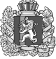                                 Орловский сельский совет депутатовДзержинского районаКрасноярского краяРЕШЕНИЕ                                                  с. Орловка16.11.2023 г.                                                                                             № 30-134р                                                           О внесении изменений в решение Орловского сельского Совета депутатов № 8-29р от 20.12.2016 «Об утверждении Порядка увольнения (освобождения от должности)в связи с утратой доверия лиц, замещающих муниципальные должности»В соответствии с Федеральным законом от 10.07.2023 № 286-ФЗ «О внесении изменений в отдельные законодательные акты Российской Федерации, руководствуясь ст. 20 Устава Орловского сельсовета, Орловский сельский Совет депутатов РЕШИЛ:1. Внести в Порядок увольнения (освобождения от должности) в связи с утратой доверия лиц, замещающих муниципальные должности, (далее – Порядок), следующие изменения: 1.1. В пункте 3 Порядка: Подпункт 1 дополнить словами «за исключением случаев, установленных федеральными законами»;В подпункте 2 слова «либо представления заведомо недостоверных или неполных сведений» заменить словами «представления заведомо неполных сведений, за исключением случаев, установленных федеральными законами, либо представления заведомо недостоверных сведений»; 1.2. Пункт дополнить словами «за исключением случаев, установленных федеральными законами». 2.  Контроль за исполнением настоящего Решения оставляю за собой.          3. Решение вступает в силу со дня, следующего за днем его опубликования в периодическом печатном издании «Депутатские вести»      Глава Орловского сельсовета		В.Е. Крапивкин